ES PASSEJAÏRES DE VARILHES                    				  	 FICHE ITINÉRAIRELES CABANNES n° 4"Cette fiche participe à la constitution d'une mémoire des itinéraires proposés par les animateurs du club. Eux seuls y ont accès. Ils s'engagent à ne pas la diffuser en dehors du club."Date de la dernière mise à jour : 23 mars 2020La carte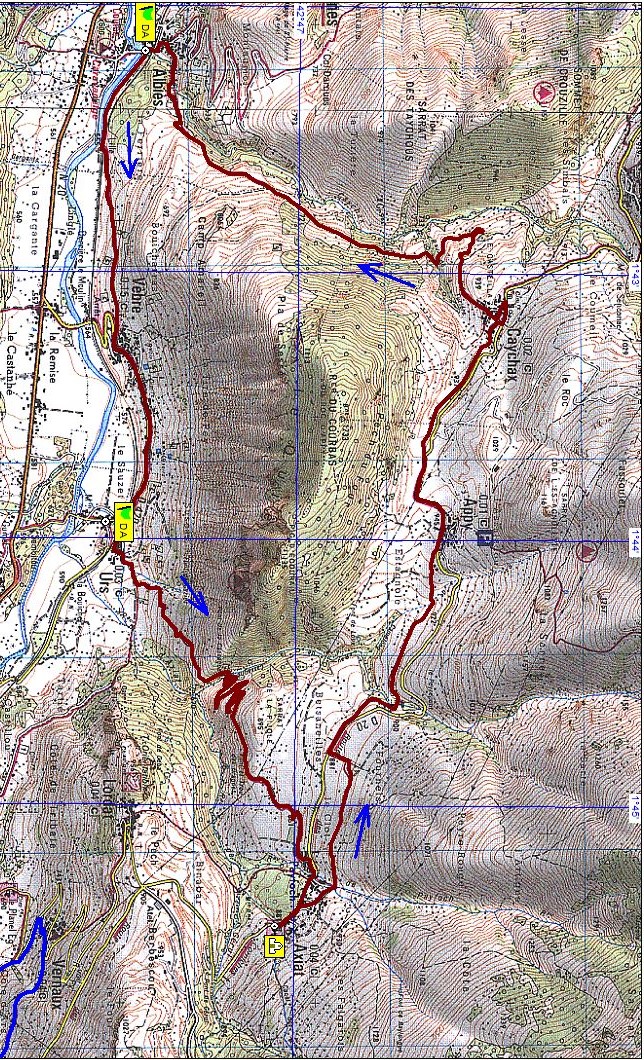 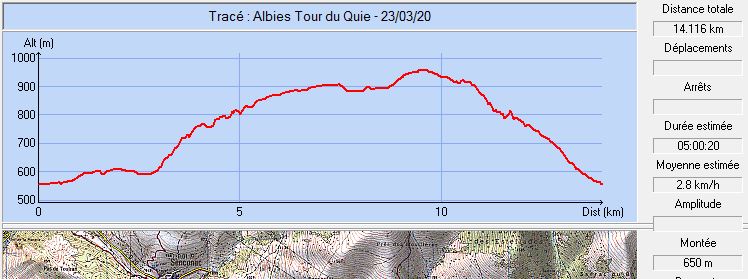 Commune de départ et dénomination de l’itinéraire : Albiès – Parking de la place du village juste après le pont sur l’Ariège –Le tour du Quié d’Urs (ou Rocher du Courbas) depuis AlbiésDate, animateur(trice), nombre de participants (éventuel) :11.12.2011 – R. Granget06.09.2015 – S. Aguilar – 11 participants (Reportage photos)27.11.2016 – M. Buc – 23 participants (Reportage photos)L’itinéraire est décrit sur les supports suivants : Territoire des vallées d’Ax – Topo-guide n° 1 – D’un village à l’autre – Balade n° 8 – Pages 20 et 21Classification, temps de parcours, dénivelé positif, distance, durée :Randonneur – 4h00 –  –  – JournéeIndice d’effort :  61  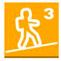 Balisage : JauneParticularité(s) : Site ou point remarquable :La remarquable église romane d’AxiatLes nombreux lavoirsLes 6 villages de caractère : Albiès, Caychax, Appy, Axiat, Urs et VèbreTrace GPS : Oui Distance entre la gare de Varilhes et le lieu de départ : Observation(s) : Il existe un parcours identique au départ d’Urs, décrit sur la fiche "Les Cabannes n° 118").Peut-se faire, indifféremment, dans les deux sens.